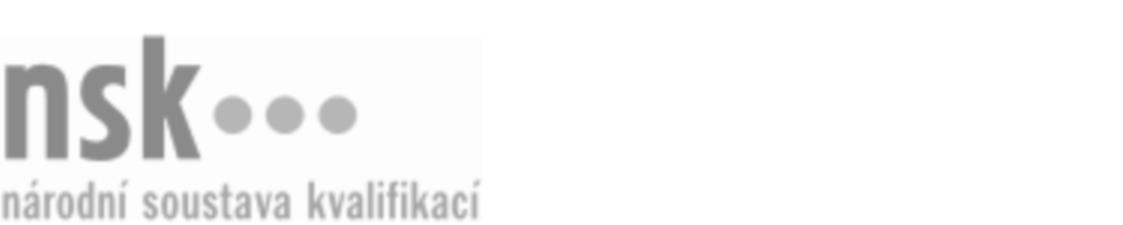 Autorizované osobyAutorizované osobyAutorizované osobyAutorizované osobyAutorizované osobyAutorizované osobyAutorizované osobyAutorizované osobyŠič/šička kožešinových a usňových výrobků (kód: 32-033-H) Šič/šička kožešinových a usňových výrobků (kód: 32-033-H) Šič/šička kožešinových a usňových výrobků (kód: 32-033-H) Šič/šička kožešinových a usňových výrobků (kód: 32-033-H) Šič/šička kožešinových a usňových výrobků (kód: 32-033-H) Šič/šička kožešinových a usňových výrobků (kód: 32-033-H) Šič/šička kožešinových a usňových výrobků (kód: 32-033-H) Šič/šička kožešinových a usňových výrobků (kód: 32-033-H) Autorizující orgán:Autorizující orgán:Ministerstvo průmyslu a obchoduMinisterstvo průmyslu a obchoduMinisterstvo průmyslu a obchoduMinisterstvo průmyslu a obchoduMinisterstvo průmyslu a obchoduMinisterstvo průmyslu a obchoduMinisterstvo průmyslu a obchoduMinisterstvo průmyslu a obchoduMinisterstvo průmyslu a obchoduMinisterstvo průmyslu a obchoduMinisterstvo průmyslu a obchoduMinisterstvo průmyslu a obchoduSkupina oborů:Skupina oborů:Kožedělná a obuvnická výroba a zpracování plastů (kód: 32)Kožedělná a obuvnická výroba a zpracování plastů (kód: 32)Kožedělná a obuvnická výroba a zpracování plastů (kód: 32)Kožedělná a obuvnická výroba a zpracování plastů (kód: 32)Kožedělná a obuvnická výroba a zpracování plastů (kód: 32)Kožedělná a obuvnická výroba a zpracování plastů (kód: 32)Povolání:Povolání:Šička kožešinových a usňových výrobkůŠička kožešinových a usňových výrobkůŠička kožešinových a usňových výrobkůŠička kožešinových a usňových výrobkůŠička kožešinových a usňových výrobkůŠička kožešinových a usňových výrobkůŠička kožešinových a usňových výrobkůŠička kožešinových a usňových výrobkůŠička kožešinových a usňových výrobkůŠička kožešinových a usňových výrobkůŠička kožešinových a usňových výrobkůŠička kožešinových a usňových výrobkůKvalifikační úroveň NSK - EQF:Kvalifikační úroveň NSK - EQF:333333Platnost standarduPlatnost standarduPlatnost standarduPlatnost standarduPlatnost standarduPlatnost standarduPlatnost standarduPlatnost standarduStandard je platný od: 21.10.2022Standard je platný od: 21.10.2022Standard je platný od: 21.10.2022Standard je platný od: 21.10.2022Standard je platný od: 21.10.2022Standard je platný od: 21.10.2022Standard je platný od: 21.10.2022Standard je platný od: 21.10.2022Šič/šička kožešinových a usňových výrobků,  29.03.2024 8:54:10Šič/šička kožešinových a usňových výrobků,  29.03.2024 8:54:10Šič/šička kožešinových a usňových výrobků,  29.03.2024 8:54:10Šič/šička kožešinových a usňových výrobků,  29.03.2024 8:54:10Šič/šička kožešinových a usňových výrobků,  29.03.2024 8:54:10Strana 1 z 2Strana 1 z 2Autorizované osobyAutorizované osobyAutorizované osobyAutorizované osobyAutorizované osobyAutorizované osobyAutorizované osobyAutorizované osobyAutorizované osobyAutorizované osobyAutorizované osobyAutorizované osobyAutorizované osobyAutorizované osobyAutorizované osobyAutorizované osobyNázevNázevNázevNázevNázevNázevKontaktní adresaKontaktní adresa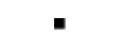 Osičková LudmilaOsičková LudmilaOsičková LudmilaOsičková LudmilaOsičková LudmilaVožická 365, 25708 NačeradecVožická 365, 25708 NačeradecOsičková LudmilaOsičková LudmilaOsičková LudmilaOsičková LudmilaOsičková LudmilaVožická 365, 25708 NačeradecVožická 365, 25708 NačeradecŠič/šička kožešinových a usňových výrobků,  29.03.2024 8:54:10Šič/šička kožešinových a usňových výrobků,  29.03.2024 8:54:10Šič/šička kožešinových a usňových výrobků,  29.03.2024 8:54:10Šič/šička kožešinových a usňových výrobků,  29.03.2024 8:54:10Šič/šička kožešinových a usňových výrobků,  29.03.2024 8:54:10Strana 2 z 2Strana 2 z 2